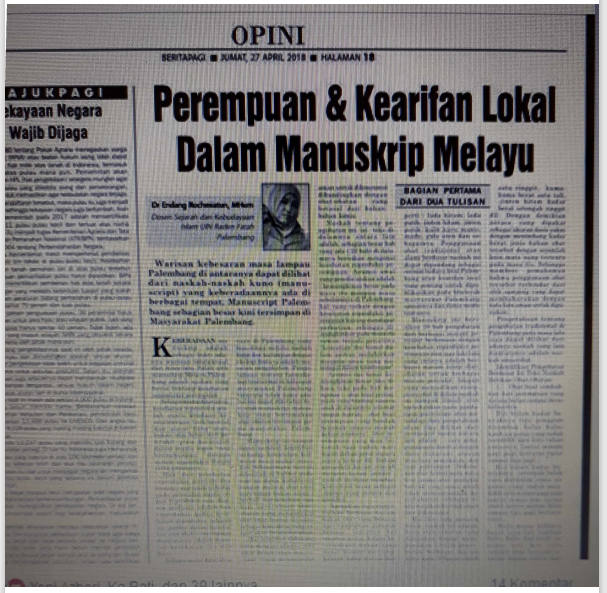 JENIS KEGIATAN:MENYUSUN KARYA ILMIAHMENYUSUN KARYA ILMIAHMENYUSUN KARYA ILMIAHDETAIL KEGIATAN:Dalam Koran/majalah populer/umumDalam Koran/majalah populer/umumDalam Koran/majalah populer/umumJudul Artikel:PEREMPUAN DAN KEARIFAN LOKAL DALAM MANUSKRIP MELAYUPEREMPUAN DAN KEARIFAN LOKAL DALAM MANUSKRIP MELAYUPEREMPUAN DAN KEARIFAN LOKAL DALAM MANUSKRIP MELAYUPEREMPUAN DAN KEARIFAN LOKAL DALAM MANUSKRIP MELAYUPEREMPUAN DAN KEARIFAN LOKAL DALAM MANUSKRIP MELAYUPEREMPUAN DAN KEARIFAN LOKAL DALAM MANUSKRIP MELAYUPEREMPUAN DAN KEARIFAN LOKAL DALAM MANUSKRIP MELAYUPenulis:Endang RochmiatunEndang RochmiatunEndang RochmiatunEndang RochmiatunNama Koran/Majalah:Koran Berita PagiKoran Berita PagiKoran Berita PagiKoran Berita PagiKoran Berita PagiTanggal Terbit/Edisi:Jumat, 27 April 2018Jumat, 27 April 2018Jumat, 27 April 2018Jumat, 27 April 2018